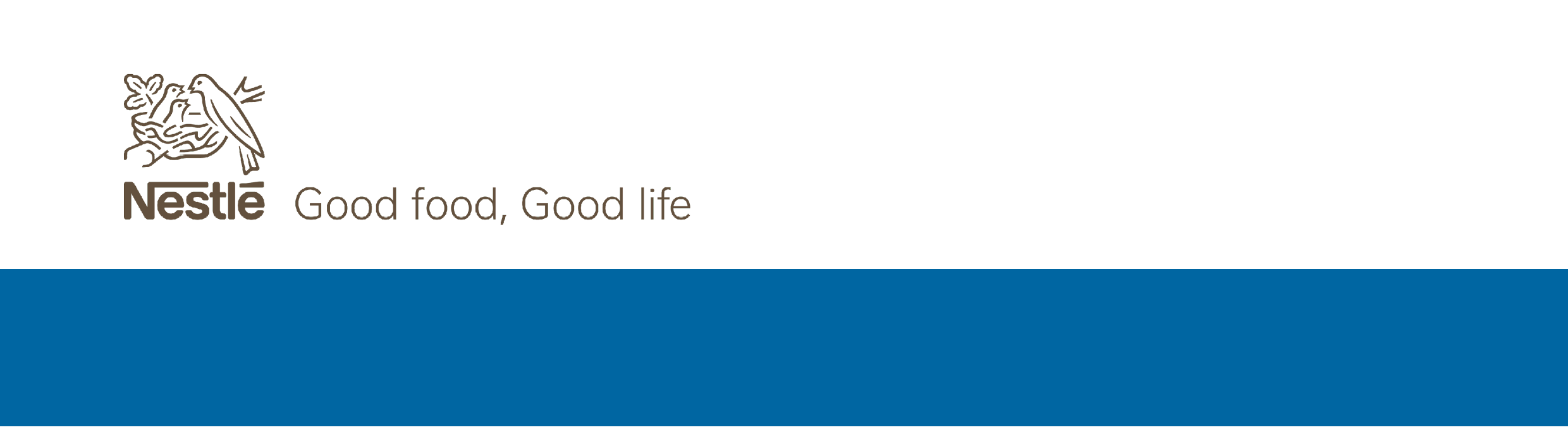 Empresa contribui com alimentos, donativos monetários, voluntariado e empregoApoio da Nestlé aos refugiados permite abertura de novo Centro de Acolhimento da Cruz Vermelha Portuguesa Reforçando o seu papel interventivo no apoio à Comunidade, a Nestlé doou mais de 100 mil produtos alimentares a entidades como a Cruz Vermelha Portuguesa, o Banco Alimentar Contra a Fome e os municípios de Lisboa e Oeiras, que estão no terreno a apoiar os refugiados que escolheram Portugal como país de acolhimento. A esta doação acresce um donativo monetário que serviu para equipar, na íntegra, o recentemente criado Centro de Acolhimento Temporário de Almada, da Cruz Vermelha Portuguesa; ações de voluntariado empresarial, em parceria com a Câmara Municipal de Lisboa; e ainda o apoio à empregabilidade, em parceria com o Instituto de Emprego e Formação Profissional.A operacionalidade e pronta resposta que estas entidades têm demonstrado perante a crise de refugiados, que tem sido crescente, é agora alavancada pelo conflito na Ucrânia, pelo que os produtos doados de marcas como CERELAC®, NESTUM®, NAN, YOGOLINO®, CHOCAPIC®, FITNESS®, KITKAT®, SMARTIES®, MAGGI®, NESQUIK®, NESCAFÉ®, SICAL® e FRISKIES® chegam rapidamente a esta população desprotegida de forma a ajudar a colmatar as suas necessidades básicas, bem como dos seus animais de companhia que viajaram com eles. Desde o início do ano, a Nestlé já doou à Cruz Vermelha Portuguesa 27.000 euros, que permitiu equipar, na sua totalidade, o recentemente criado Centro de Acolhimento Temporário de Almada. Parte deste donativo tem ainda como objetivo apoiar as respostas de Acolhimento a Refugiados dadas pela Cruz Vermelha, instituição com quem mantém uma relação de longa data ao nível global, não só ao nível monetário, mas também em termos de alimentação e empregabilidade. Assim, além de contribuir para o acolhimento e integração desta população, o donativo monetário da Nestlé materializa-se em aquisição de roupa e calçado, destinado às unidades de acolhimento de pessoas requerentes de proteção internacional (ou) de refugiados, alojados no Hospital Militar de Belém e nos Centros de Acolhimento da Penha de França e Prado; em alimentação suplementar no Centro de Acolhimento Temporário da Penha de França e em planos de apoio, a atribuir na Rede da Cruz Vermelha, para ajuda direta a refugiados em termos de saúde, habitação e educação. Em termos de voluntariado empresarial, foi estabelecida uma parceria com a Câmara Municipal de Lisboa, que tem já planeada a organização de várias iniciativas em conjunto com a equipa Nestlé, tendo já sido entregue uma doação de bens reunidos pelos Colaboradores, que contemplou produtos de higiene, produtos para bebés, roupa, medicamentos, entre outros.Ao nível do apoio à empregabilidade de refugiados, e em parceria com o Instituto de Emprego e Formação Profissional (IEFP), a Nestlé Portugal e a Nestlé Business Services Lisbon já formalizaram a sua adesão na plataforma Portugal for Ukraine para receberem candidaturas de emprego, de forma a apoiarem a integração social e profissional destes cidadãos.Gonçalo Granado, Diretor de Comunicação da Nestlé Portugal, reforça o apoio e a solidariedade da Nestlé para com os refugiados. “Num momento de urgência social, a Nestlé não poderia ficar indiferente. Acreditamos que juntos podemos ter um impacto significativo para melhorar a vida destas pessoas, que procuram o nosso país como porto de abrigo. O nosso propósito é o que nos move: melhorar a qualidade de vida através do poder da alimentação. E esta premissa é válida em qualquer parte do mundo, para qualquer pessoa. É por isso que vamos continuar a fazer mais e melhor, por todos”, afirma.A Nestlé mantém o seu apoio regular a entidades locais e IPSS, com quem tem vindo a colaborar ao longo dos anos, doando produtos e contribuindo para melhorar a qualidade de vida da comunidade.Sobre a NestléA Nestlé é a maior empresa de alimentos e bebidas do mundo e está sediada na vila suíça de Vevey, onde foi fundada há mais de 150 anos. Está presente em 186 países em todo o mundo e os seus 276.000 colaboradores estão comprometidos com o propósito da Nestlé de desenvolver o poder da alimentação para melhorar a qualidade de vida de todos, hoje e para as gerações futuras. A Nestlé oferece um vasto portefólio de produtos e serviços para as pessoas e para os seus animais de companhia ao longo das suas vidas. As suas mais de 2000 marcas variam de ícones globais como NESCAFÉ ou NESPRESSO, até marcas de fabrico local amplamente reconhecidas como CERELAC, NESTUM e SICAL, entre muitas outras. A performance da Companhia é orientada pela sua estratégia de Nutrição, Saúde e Bem-estar e alicerçada em fortes compromissos com a sustentabilidade ambiental de todas as suas operações, cujo objetivo máximo é atingir a neutralidade carbónica em 2050. Para cumprir este roadmap a Nestlé está focada em fazer avançar sistemas alimentares regenerativos em escala, envolvendo toda a sua cadeia de valor.Em Portugal, a Nestlé está presente desde 1923 e tem atualmente 2347 Colaboradores, tendo gerado em 2021 um volume de negócios de 625 milhões de euros. Conta atualmente com duas fábricas (Porto e Avanca), um centro de distribuição (Avanca) e cinco delegações comerciais espalhadas pelo Continente e pelas ilhas.Para mais informações, consulte: www.nestle.pt